.fE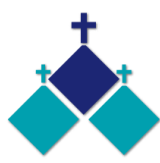 	27th SUNDAY OF ORDINARY TIME 	YEAR C	1 & 2 October 2022FINAL REMINDER - RSVP         Fr. Barry’s 50th Anniversary	    Sunday 9th OctoberTo celebrate Fr. Barry’s Golden Jubilee, we will gather for Mass, 10.30am at St Theresa’s Church, and then in the multipurpose room at St Theresa’s School. If you could bring a plate to share and please advise if sweet or savoury when contacting Ann-Maree to confirm your attendance. annmaree.sanford@stellamaris.org.au or SMS 0401 192 079 by Monday 26th September.PARISH CARAVAN, Safety Beach / Dromana	NOW OPENIf you would like to use our Caravan please call the Parish Office on 9311 3091 to book. It sleeps up to six (very cosy) and costs $60 per night.  You will need to fill out an online QR Booking Form. Great opportunity to get away at any time of the week as the weather improves.'Walking with Wisdom Series' (in person or via Zoom), 4 x Thursdays, 6-27 October 2022, 10am-12.30pm. Time to explore the depths of wisdom in our own heart, to recognise wisdom in the encounter with another . Heart of Life Centre, Rear 41 Stanhope St, Malvern VIC. Cost $30 per session or $100 for the series.  Book and email office@heartoflife.melbourne, or tel (03) 9890 1101.St Theresa’s Parish is committed to the safety of children, young people and vulnerable adultsA reflection on the Second Vatican CouncilThe Second Vatican Council was a series of meetings, at the Vatican in Rome, from 1962 – 1965 of the Catholic bishops of the world. Its fundamental purpose was to update the Catholic Church. Those meetings took place for several months in each of those four years.Those of us who were around prior to the 1970s will well remember one of the major changes that the Council led to – the change from the use of ancient Latin to modern languages (vernacular) for the celebration of the Eucharist and other sacraments and liturgies. At last we had some chance of understanding what was being said and prayed for as we celebrated the Eucharist.There were many other changes made, and underpinning all these changes were several major changes in attitude.Fr John W O”Malley, a Jesuit priest from the United States of America, was a highly regarded scholar and church historian. He took special interest in the history of the Second Vatican Council. After Fr O”Malley’s recent death his close friend and pupil, Jesuit, Fr James Martin, wrote a beautiful tribute to him. In that tribute he includes a quote from one of O”Malley’s major works which he describes as “what I think is the single best short paragraph on what the Second Vatican Council meant.” (I agree) It was a shift, John wrote: from commands to invitations, from laws to ideals, from definition to mystery, from threats to persuasion, from coercion to conscience, from monologue to dialogue, from ruling to serving, from withdrawn to integrated, from vertical to horizontal, from exclusion to inclusion, from hostility to friendship, from rivalry to partnership, 	from suspicion to trust, from static to ongoing, from passive acceptances to active engagement, from fault-finding to appreciation, from prescriptive to principles, from behavior modification to inner appropriation.Deep changes in attitude can take a lot longer to realise than practical changes in the way we do things. Each one of the eighteen changes in attitude that Fr O’Malley lists could encourage us to reflect on what it means to us personally and what it means to our Church. For starters, I encourage everyone to pick one and ask yourself:What does it mean to me personally?What does it mean for our Parish – how far have we moved in the direction Fr O’Malley suggests, and how could we move further?After 60 years how is the Catholic Church doing in adopting the spirit of the Vatican Council?You could keep coming back to this list and reflecting on various parts of it for a good time.Father BarryMASSES THIS WEEK ST THERESA’SDrummartin St, Albion  9.00am Friday10.30am SundayMOTHER OF GODBlanche St, Ardeer10.00am Wednesday (Pol)  9.00am Thursday  6.00pm Friday  (Polish)   5.30pm Saturday 10.15am Sunday  (Polish)QUEEN OF HEAVENHolt St, Ardeer   9.00am Wednesday  9.00am Sunday CUPPA AFTER MASS       1 & 2 OctoberJoin us today after each Mass for a cuppa and a chat. RECONCILIATION (individual Confession) 10.00am Saturday 9th October. Queen of HeavenCHRIST’S CATHOLIC COMMUNITYPrayer Group meets every Thursday, 7.00 - 8.30pm, at Queen of Heaven Church. All welcome.COLLECTIONS RECEIVEDThanksgiving $909.50              Presbytery  $498.50COUNTERS     9 October             Team 1: D Catania, E Catania, C XuerebFEAST DAYS THIS WEEKSt Francis of Assisi, 4 OctoberOur Lady of the Rosary, 7 OctoberREADINGS          Today                                                   Next WeekHabakkuk 1.2-3;2.2-4                          2 Kings 5.14-17Ps 95.1-2, 6-7ab, 7c-9 (R.7c+8a)        Ps 98.1,2-3ab,3cd-4 (R2b)2 Timothy 1.6-8, 13-14                        2 Timothy 2.8-13Luke 17.5-10                                       Luke 17.11-19